September 29, 2017 Agenda – 10:00 am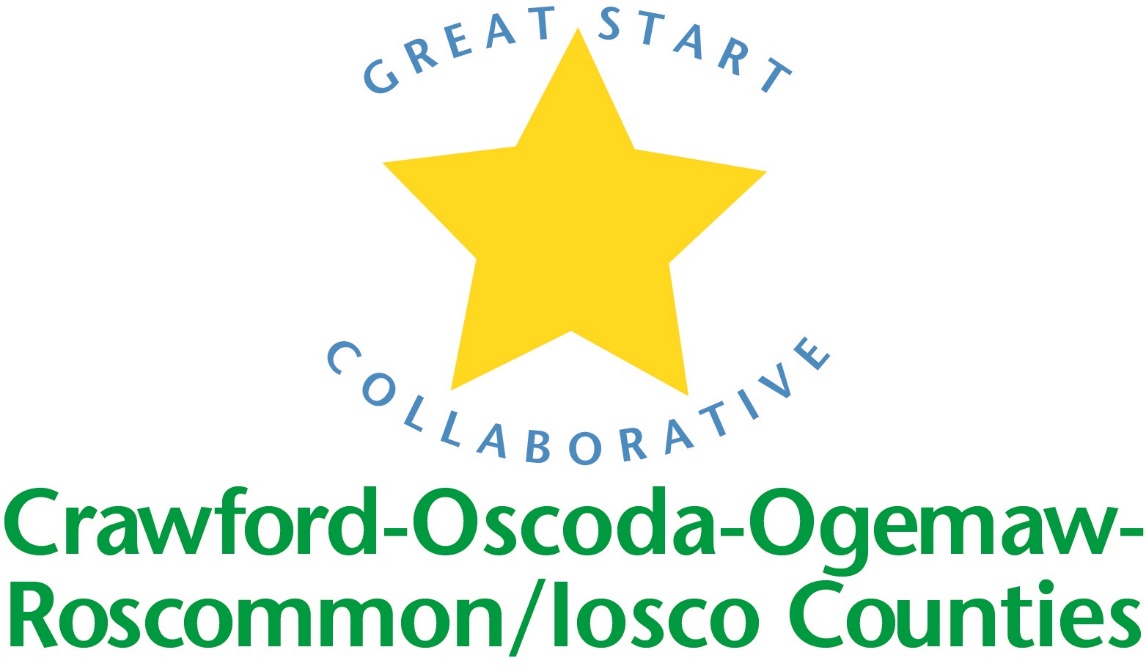 Location: Iosco RESAGreat Start Collaborative MeetingFor parent reps calling in:Toll Free Number: 1 888 585 9008Conference Room Number: 794-310-488*2 to mute and unmute your phoneNORMS OF ENGAGEMENT:● Open to other’s opinions and ideas	  ● Take care of your needs	  ● Consensus decision making	● Being respectful of each other’s time	● Everyone has a voice	 ● Time keeper-stay on schedule● Keep phone muted	Call to OrderWelcomeApproval of Minutes from previous meetingMotion by _____________________________, supported by ___________________________ Patti Peiffer - Michigan Special Education Mediation ProgramImagination LibraryTrusted Advisors GrantEarly Childhood Conference-Conference Topics?Introductions and updates – limit to 2 minutesSchool Readiness Advisory CommitteeSchool Readiness GoalsLocal  child care numberParent Engagement – RemindK transition survey – get out to local districtsAdjournmentNext meeting: Friday, November 10th, 2017